PERSONAL AND PROFESSIONAL SKILLSExtensive knowledge of the medicine, compound and their dosageAdvance knowledge of medical terminologies and conceptsGood organizational and problem solving skillKnowledge of handling of Narcotic medicine COMPUTER SKILLSMicrosoft Office (Ms Word, Ms Excel, Powerpoint)Internet BorwsingDECLARATION       I hereby declare that the above information are true to the best of my knowledge and belief. Place   :  Munnar					                                          SNEHA SAJIDate    :  RESUMERESUME.              SNEHA SAJIe-mail id: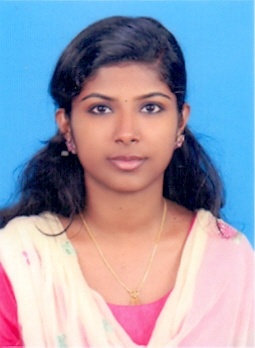 snehasaji009@gmail.comCell No.:9745050791Present AddressNjaliparambil House Munnar P.O Munnar-685612Languages Known EnglishMalayalamHindiPersonal DataDOB             :  25-12-1995Gender          :  FemaleFather’s Name :  Saji ThomasBlood Group  : O +Religion/Caste : Christian / RC Reference:Mr. Manu JoseAssociate ProfessorNirmala College of PharmacyMuvattupuzha Cell.no:- 9947938832CAREER OBJECTIVESTo begin my job career in a renowned hospital and to gain an exceptional career move ahead through long efforts and performance regularity.ACADEMIC ACHIEVEMENTSB.Pharm–Nirmala College of Pharmacy, Muvattupuzha, Ernakulam  HSE-Science, 2013 (85%)SSLC, 2011 (87%)EXPOSURE TO INSTRUMENTSUV Spectrophotometer Spectrofluorometer IR SpectrophotometerAREAS OF INTERESTpharmacistPatient Counselling.Quality control of drugs in pharmacyManufacturing of drug productsManagement of pharmacyPROJECTS CARRIED OUT:Evaluation of practicing pharmacy than that of theoretical ideal pharmacySTRENGTHSEager and willing to add knowledge,base and skillsHonestHardworkingLoyal and persistent in workWORK EXPERIENCEWorked as Trainee Pharmacist at Morning Satr Medical Center,Adimali a NBH Accredited Hospital (1 Month) Now working as Pharmacist at Jan Aushadhi Adimali Since September 2018